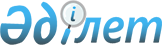 О внесении дополнения в постановление Правительства Республики Казахстан от 15 декабря 2006 года N 1220Постановление Правительства Республики Казахстан от 19 декабря 2007 года N 1238

      В соответствии со  статьей 94 Бюджетного кодекса Республики Казахстан от 24 апреля 2004 года Правительство Республики Казахстан  ПОСТАНОВЛЯЕТ : 

      1. Внести в  постановление Правительства Республики Казахстан от 15 декабря 2006 года N 1220 "Об утверждении паспортов республиканских бюджетных программ на 2007 год" следующее дополнение: 

      в  приложении 21 к указанному постановлению: 

      в графе 5 пункта 6. "План мероприятий по реализации бюджетной программы": 

      в строке, порядковый номер 1: 

      в подпункте 2) после слов "расширение системы записи и хранения голосовой информации;" дополнить словами "источник бесперебойного питания; расширение системы автоматического определения местоположения подвижных объектов;". 

      2. Настоящее постановление вводится в действие со дня подписания.        Премьер-Министр 

   Республики Казахстан 
					© 2012. РГП на ПХВ «Институт законодательства и правовой информации Республики Казахстан» Министерства юстиции Республики Казахстан
				